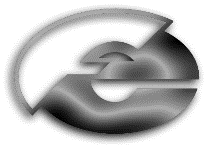 PLAN DELA ZA ČETRTEK, 7.5.2020NARAVOSLOVJE IN TEHNIKAOglej si razlago o tem, kako uporabljamo naša čutila.https://www.youtube.com/watch?v=aFgF7yFPE8A&t=126s Po tem si ogledaš prosojnico, ki sem jo poslala včeraj. Prepiši snov o očesu in ušesu. Če želiš lahko skopiraš sličice in jih zalepiš pod snov, drugače pa samo preriši.MATEMATIKADanes bomo pretvarjali manjše enote v večje. Prepiši v matematični zvezek. Razpredelnice ni potrebno prepisovati – je le pomoč v pomoč.ŠE PRETVARJAMO Z ENOTAMI ZA MERJENJE TEKOČIN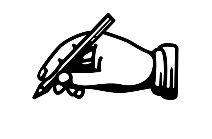 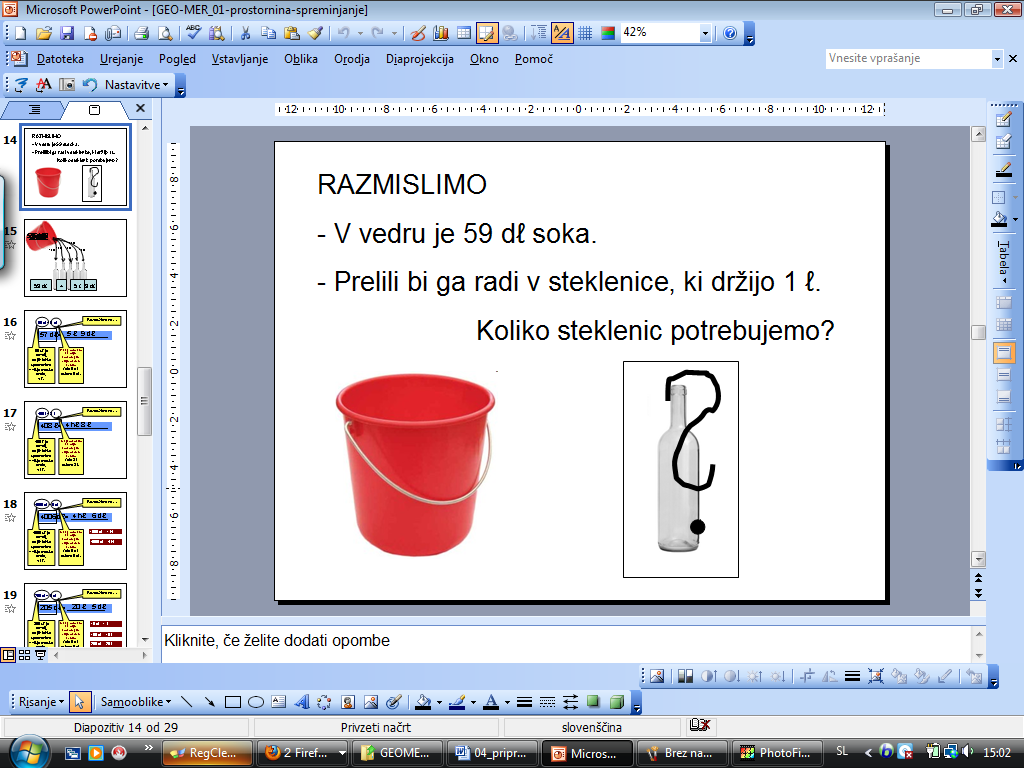 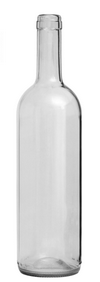 10 dℓ = 1ℓ                                              5 ℓ       +         9 dℓ59 dℓ = 5 ℓ 9 dℓ                                               50 dℓ + 9 dℓ                                                             100 dℓ  = 10 ℓ                     34 dℓ = 3 ℓ 4 dℓ                     78 dℓ = 7ℓ 8 dℓ            205 dℓ = 20 ℓ 5 dℓ30 dℓ + 4 dℓ                           70 dℓ + 8 dℓ                200 dℓ + 5 dℓ51 dℓ = ___  ℓ ___ dℓ               123 dℓ = ___ ℓ ___ dℓ            96 dℓ = ___  ℓ ___ dℓ              410 dℓ = ___ ℓ ___ dℓ33 dℓ = ___  ℓ ___ dℓ              901 dℓ = ___ ℓ ___ dℓ100 ℓ = 1h ℓ 408 ℓ = 4 hℓ 8 ℓ                              323 ℓ = 3 hℓ  23 ℓ400 ℓ + 8 ℓ                                     300 ℓ + 23 ℓ 190 ℓ = ___  hℓ ___ ℓ                    450 ℓ = ___  hℓ ___ ℓ                                               507 ℓ = ___  hℓ ___ ℓ                    717 ℓ = ___  hℓ ___ ℓ111 ℓ = ___  hℓ ___ ℓ                    802 ℓ = ___  hℓ ___ ℓ     9020 dℓ = 9  hℓ 2 ℓ      1000 dℓ = 1 hℓ   10 dℓ = 1ℓ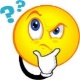 dℓ + 20 dℓ * Sedaj pa se preizkusi v pretvarjanju še sam. Pomagaš si lahko s tabelo. Lažji    primeri: 600 ℓ = ______ hℓ	                         20 dℓ = ______ ℓ  405 ℓ = __ hℓ __ ℓ	                         130 ℓ = _____ hℓ ___ ℓ  32 dℓ = __ ℓ ___ dℓ	                       150 dℓ = ___ ℓ ___ dℓ5009 ℓ = ___ hℓ ___ ℓ                            83 dℓ = ___ ℓ ___ dℓ  820 ℓ = ___ hℓ ___ ℓ                         107 dℓ = ___ ℓ ___ dℓ2014 ℓ = ___hℓ ___ ℓ	                      336 dℓ = ___ ℓ ___ dℓ  32 dℓ = ___ ℓ ___ dℓ                            550 ℓ = ___ hℓ ___ℓDODATNI IN DOPOLNILNI POUK Danes je tvoja naloga ravno obratna kot običajno. Razmisli, če lahko s katerim od sošolcev delaš v paru.  Izmisli si zgodbico in nariši pet sličic o njej. Pošlji sličice sošolcu in naj on zapiše zgodbico, ti pa napiši zgodbico ob njegovih sličicah. Če dela sam, zapiši zgodbico ob svojih sličicah. Kratko, jedrnato in smešno!Osnovna šola Frana Erjavca Nova GoricaKidričeva ulica 36, 5000 Nova GoricaČETRTEKČETRTEKNITČutila - okoNITČutila - uhoMATProstornina TJADDPZgodba ob sličicah - pripovedujh ℓh ℓℓℓℓdℓ5119663331123344100990111199055007111114455077117880029900200